+-广东阳江高新区养殖水域滩涂规划（2018～2030年）（评审稿）委托单位：阳江高新技术产业开发区社会事务管理局编制单位：广东海洋大学时间：2019年1月目 录第一章 总则	1第一节 前言	1第二节 编制依据	5第三节 规划的目标任务	8第四节 规划的基本原则	9第五节 规划范围与期限	10第二章 养殖水域滩涂利用评价	11第一节 水域滩涂承载力评价	11第二节 水产养殖产业发展评价	21第三节 养殖水域滩涂开发总体评价	28第三章 养殖水域滩涂功能区划	31第一节 功能区划概述	31第二节 禁止养殖区	34第三节 限制养殖区	38第四节 养殖区	40第四章 保障措施	42第一节 加强组织协调 健全联动机制	42第三节 完善生态保护 加强污染防治	45第四节 其他保障措施	46第五章 附则	51第一节 关于规划效力	51第二节 关于规划图件	51第一章 总则第一节 前言根据农业部、广东省、阳江市各级渔业主管部门关于组织编制养殖水域滩涂专题规划的相关部署和要求，阳江高新技术产业开发区社会事务管理局组织相关院校和部门专家编写了《广东阳江高新区养殖水域滩涂规划（2018～2030年）》（以下简称《规划》）。本《规划》是高新区渔业主管部门今后开展养殖水域滩涂管理、发展水产养殖和履行公共服务职责的重要依据。一、面临形势近年来，国内外水产养殖业发展势头迅猛，顺势崛起，水产品增养殖业市场竞争、渔获品质和经济效益变化日趋激烈。阳江高新区滩涂养殖产业也在顺应市场发展需求步伐上充分发挥良好的区位优势和资源优势。近些年来，高新区城镇化发展水平不断提高，农田耕地管制不断规范，滨海防护林及生态环境保护不断加强，使得可用于开发养殖的空间愈加有限。国内市场形势随着党的十八大提出要建设海洋强国战略，以及广东省建设海洋强省要求，阳江市海洋经济面临巨大发展机遇，同时高新区海洋滩涂养殖产业发展在机遇促动过程中缺乏自身应有的能力建设和发展条件，且国内消费需求与供给失调问题一直困扰着我国社会经济的发展。目前我国水产品的供求出现了总量供给不足，而局部供给过剩的矛盾。供给过剩的是沿海水产养殖业发达的一些省份，在我国内地的许多省份水产品供应还不能满足需求，且名优海产品一直是供不应求。这一方面说明人民群众对水产品的需求量还在不断增多，水产品市场前景非常广阔；另一方面，也凸显了养殖地区发展水产品加工运输和开拓新市场的重要性。加强对养殖水产品供给侧结构性改革，调整滩涂养殖规划方案，优化滩涂养殖结构是高新区现阶段滩涂养殖改革的重大目标。国际市场形势长期来我国水产品出口主要依赖低价策略，在国际水产品交易中处于非常被动的地位。一方面，西方国家为了限制我国廉价水产品的进口，借以食品安全问题和反倾销为理由，强化对我国出口水产品的检验标准，构筑技术性贸易壁垒，阻碍我国水产品出口。另一方面，我国水产品养殖技术水平确实比较低，在养殖过程中滥用药物的现象的确存在，影响了中国水产品的国际形象。而目前高新区养殖产业大多是分散个体养殖户生产经营，少数大型示范养殖场渔获交易市场仅在港珠澳地区或国内其他市场，对国际竞争意识不强，对外贸出口量不多，对水产品国际品质标准不甚了解等，导致高新区水产养殖产业发展与国家贸易趋势脱节，将进一步落后于开放型经济发展潮流。二、编制背景2013年，国务院印发了《关于促进海洋渔业持续健康发展的若干意见》，首次将开发利用海洋渔业提升到国家战略高度，强调加强海洋综合管理，发展海洋经济，提高海洋资源开发能力。2015年，国务院印发《水污染防治行动计划》中指出我国部分地区水环境质量差、水生态受损严重、环境隐患较多等问题突出，影响和损害群众健康，不利于经济社会持续发展。切实制定行动计划，加大水污染防治力度，保障国家水安全，要求“在重点河湖及近岸海域划定限制养殖区”。2016年，农业部发布的《关于加快推进渔业转方式调结构的指导意见》中，提出了“十三五”现代渔业发展的总体思路是坚持“提质增效、减量增收、绿色发展，优化空间布局，调减内陆，限制近海”。为实现目前本区渔业经济发展目标，需要制定高新区养殖水域滩涂规划，以便合理安排水产养殖生产布局、充分利用现有水域资源。2018年，生态环境部、农业农村部关于印发《农业农村污染治理攻坚战行动计划的通知》中指出，到2020年，实现“一保两治三减四提升”：“一保”，即保护农村饮用水水源，农村饮水安全更有保障；“两治”，即治理农村生活垃圾和污水，实现村庄环境干净整洁有序；“三减”，即减少化肥、农药使用量和农业用水总量；“四提升”，即提升主要由农业面源污染造成的超标水体水质、农业废弃物综合利用率、环境监管能力和农村居民参与度。目的意义建设滩涂、规划滩涂、利用滩涂是修复沿海生态、转变渔业结构、保障食品安全、降低就业压力、提高渔民收入的重要方式。为深入贯彻落实科学发展观，合理开发利用海洋滩涂资源，保护和改善滩涂养殖水域生态环境，根据高新区经济发展规划，结合全面实施我国渔业战略调整和养殖水域、滩涂可持续利用的需要，本着“立足当前，着眼长远”的发展思路，对养殖水域、滩涂进行科学规划，为合理开发利用高新区养殖水域、滩涂资源，提高养殖水域利用率，有效保护养殖水域生态环境，完善养殖管理制度，全面提高水产品质量安全，增加农（渔）民收入，促进水产养殖业的可持续发展提供科学依据。（一）修复沿海生态，打造蓝色粮仓随着高新区沿海经济的快速发展，临海工业化和城镇化发展程度不断提高，排海污染物逐年增多，导致沿岸海域环境逐年变差，破坏了沿岸渔业资源繁衍生息的环境。发展滩涂养殖产业的价值等同于建设沿海粮仓，对于当地渔民生产生活的发展起到了一定的推动作用。本着《规划》的目的，意在规范高新区养殖水域滩涂生态环境，打造现代化的海上粮仓。规范养殖生产，保障食品安全高新区滩涂水域养殖产业总体发展趋向良好，但依然存在诸多养殖者养殖行为不规范，缺乏有效的管理措施，导致养殖水域滩涂污水、垃圾、病害鱼类以及乱拉供需电线等问题依然存在，加剧滩涂养殖场水产品生产负担和安全隐患。通过编制高新区养殖水域滩涂规划来规范众多养殖户、养殖企业的生产行为，取缔脏、乱、差的养殖方式，从而提高养殖质量，保障水产品安全。（三）调整生产结构，促进渔业转型充分吸收海洋捕捞、海水养殖、增殖放流的优点，在开发利用滩涂资源，扩大养殖规模时，通过改变养殖模式，融合滨海旅游产业、休闲渔业、滩涂农庄等各类经营模式，加快渔业结构调整，打造完善的产业集群，促进渔业转型升级，创造更多的就业机会，让渔民充分就业。第二节 编制依据一、国家法律法规1.《中华人民共和国渔业法》（2004）；2.《中华人民共和国土地管理法》（2004）；3.《中华人民共和国水法》（2016）；4.《中华人民共和国环境保护法》（2015）；5.《中华人民共和国海洋环境保护法》（2013）；6.《中华人民共和国海域使用管理法》（2002）；7.《中华人民共和国海岛保护法》（2010）；8.《中华人民共和国水污染防治法》（2017）；9.《中华人民共和国农产品质量安全法》（2006）；10.《中华人民共和国旅游法》（2013）；11.《中华人民共和国土地管理法实施条例》（1991）；12.《中华人民共和国渔业法实施细则》（1987）；13.《国务院关于印发水污染防治行动计划的通知》（2015）；14.《中共中央国务院关于加快推进生态文明建设的意见》（2015）；15.《国务院关于促进海洋渔业持续健康发展的若干意见》（2013）；16.《中共广东省委、广东省人民政府关于促进粤西地区振兴发展的指导意见》（2009）；17.《中共广东省委、广东省人民政府关于加快建设现代产业体系的决定》（2008）；18.《中共中央关于制定国民经济和社会发展第十三个五年规划的建议》（2015）；19.《全国海洋经济发证规划纲要（2016～2020年）》（2016）；20.《农业部关于完善水域滩涂养殖证制度试行方案》（2002）；21.《农业部关于加快推进渔业转方式调结构的指导意见》（2016）；二、省、市地方法规和发展规划1.《广东省海域使用管理条例》（2007）；2.《广东省实施（中华人民共和国海洋环境保护法）办法》（2011）；3.《广东省休闲渔业管理试行办法实施细则》（2008）；4.《水域滩涂养殖发证登记办法》（2010）；5.《水产苗种管理办法》（2005）；6.《水产养殖质量安全管理规定》（2003）；7.《广东省浅海滩涂水产增养殖保护管理规定》（1994）；8.《海洋自然保护区管理办法》（1995）；10.《关于稳定水域滩涂养殖使用权推进水域滩涂养殖发证登记工作的意见》（2010）；11.《推动共建丝绸之路经济带和21世纪海上丝绸之路的愿景与行动》（2015）；12.《海洋领域“十三五”规划编制工作方案》（2014）；13.《广东省海域开发利用与保护总体规划纲要》（2001）；14.《广东省参与建设“一带一路”的实施方案》（2015）；15.《广东省委广东省人民政府关于充分发挥海洋资源优势努力建设海洋经济强省的决定》（2012）；16.《中共阳江市委阳江市人民政府关于加快海洋经济强市建设的实施意见》（2012）；17.《中共阳江市委关于制定国民经济和社会发展第十三个五年规划的建议》（2016）；18.《广东省海洋综合开发规划(2010～2020年)》；19.《广东省海洋功能区划(2011～2020年)》；20.《广东省滨海旅游发展总体规划(2011～2020年)》；21.《阳江市海洋经济发展“十三五”规划》（2016）；22.《阳江市环境保护规划纲要(2006～2020年)》；23.《阳江高新区总体规划(2008～2020年）》24.《阳江港总体规划(2010～2030年)》25.《阳江高新区国民经济和社会发展第十三个五年规划纲要》（2016）第三节 规划的目标任务一、规划目标农业部颁布的《完善水域滩涂养殖证制度试行方案》，要求各地编制养殖水域滩涂规划，以便进一步完善养殖证制度，维护渔业养殖生产者的合法权益，促进水产养殖业持续健康发展，实现水域滩涂的有效配置和各产业的协调发展。高新区管委会与渔业主管部门根据《方案》要求，立足社会经济和海洋资源环境协调发展需要，确定高新区海洋经济发展定位；从满足滩涂养殖用海需求，规范滩涂资源开发利用秩序，改善滩涂养殖海域生态环境等角度，提出至2030年高新区滩涂养殖海域功能区划实施所要实现的主要目标。通过《规划》的编制和实施，将实现以下目标：（一）明确养殖水域、滩涂功能区域范围；（二）加强对滩涂养殖海域的管理调控、滩涂养殖区域的生态环境保护、滩涂养殖渔业用海保障、滩涂海域围填海规模控制，以维持海陵湾的纳潮量，保持海湾水深；（三）保障养殖渔民正常生产生活所需的养殖水域滩涂，依法保护重要养殖水域滩涂；（四）合理调整和规划养殖生产布局，保留滩涂养殖海域后备空间资源，促进水产养殖业的健康持续发展；（五）控制养殖规模、密度，推广健康生态养殖模式，整治修复滩涂海域海岸带，保护和改善养殖水域生态环境；（六）为建立以养殖使用证为核心的养殖业管理制度提供科学依据。二、重点任务按照农业部《养殖水域滩涂规划编制工作规范》，科学编制高新区养殖水域滩涂规划，合理布局水产养殖生产，保护水域滩涂生态环境。本《规划》的重点任务有：（一）划定禁养区、限养区和适养区区域范围。（二）合理调整和规划养殖产业布局。（三）保障高新区特色农产品和渔港建设、渔民增收、渔村振兴达到预定目标。第四节 规划的基本原则一、自然属性与社会属性等相协调以高新区现有水域滩涂的自然属性为基础，注重自然资源保护和水产养殖的适度开发，在宜渔水域开展相应规模养殖，在开发难度较大的水域，注重生态环境保护，发展观光、休闲旅游业，实现自然属性和社会属性的协调发展，以确保生态、社会及经济效益有机统一。二、开发养殖与保护资源相结合根据高新区现有水产养殖环境条件及养殖允许容量要求，通过合理规划，实现适度开发、合理布局、优化种类结构，确保良好的水产增养殖环境，实现宜渔水域的水产养殖与资源保护相结合，达到可持续利用、渔业产业稳定发展的目的。统筹兼顾和多元化综合发展在不影响河口引洪安全、纳潮需求、水上交通及国防需要等前提下，明确水域滩涂的功能地位，充分考虑近期与远景、局部与全面的关系，实现水域滩涂的统一规划、多元化综合发展目标。四、合理规划与尊重历史、照顾现实相结合以合理规划为基本出发点，尊重历史，照顾现实，为渔业结构调整需求保留必要的预留区，协调现有养殖企业、养殖渔（农）民当前利益和绿色发展需求的矛盾。第五节 规划范围与期限一、规划的范围阳江高新技术产业开发区境内已开发利用养殖、未开发利用但适宜开发利用养殖，以及禁止开发利用的所有水域。南至海陵岛，北接江城区、阳江市区，东临南海，西通阳西县。二、规划的期限本规划时限从2018年至2030年。第二章 养殖水域滩涂利用评价第一节 水域滩涂承载力评价一、水域滩涂资源状况（一）地理位置阳江高新区地处阳江市西南沿海，东邻珠三角地区，西靠环北部湾经济圈，南临南海海域，北枕阳江广袤大后方区域，是阳江建设海洋经济强市的战略腹地。扼粤西要冲，紧邻海陵岛，与海陵湾相连，有国家一类口岸阳江港，距市区15公里，地理区位优势明显。站港公路南北纵穿，北与广湛高速公路和325国道相接，向北可达广州，向南通达海陵岛。广东西部沿海高速公路在高新区北面与站港公路交接，向西可达湛江，向东通往珠海。阳江铁路纵向贯穿高新区，北达阳春，南至阳江港。阳江港是国家一类对外开放口岸，如图2-1所示。水路东距澳门140海里，距深圳174海里，距香港180海里，北距广州220海里，西距湛江110海里，海口160海里。阳江港距高新区中心区仅为8公里，阳江港航道疏浚至10万吨级，阳江港年吞吐量超5000万吨，集装箱运量翻一番，截止2018年，建成码头12个。其中：经营性码头10个，分别有4#、6#、7#、8#、9#（油气）、9-1#（油气）、10#码头、10-1#、11#、12#码头，最大吨位10万吨级，港口年吞吐能力约2300万吨。公益性码头2个，分别有阳江海事局海巡基地1#码头和南海救助局阳江救助基地2#码头。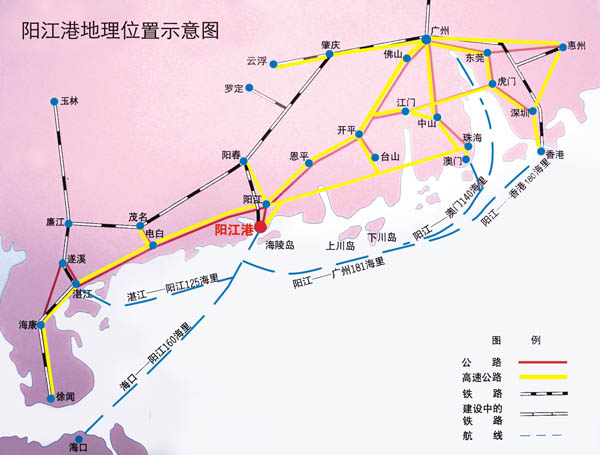 图2-1：阳江港地理位置示意图（二）地质地貌阳江高新区与海陵岛海岸相对望，自然形成优良的港湾。总面积约213平方公里（含平岗农场约18平方公里），面临南海，地势北高南低，地形比较复杂。海岸带地貌形态以台地为主，兼有低山、丘陵、海河冲积平原和滩涂，海岸线曲折，港湾、岛屿众多，形成台地溺谷海岸、沙坝泄湖海岸、红树林海岸和珊瑚礁海岸等多种类型。其中规划工业园区面积6300公顷，规划用地大部分是丘陵、山地、浅海滩涂和荒沙滩地。（三）类型范围1.浅海滩涂。高新区海岸线长达37.9公里，海水养殖面积约3622公顷（包括平岗农场水产养殖面积约920公顷、平冈镇约2709公顷），高新区岸线濒临海陵湾，直通浩瀚南海，滩涂开阔，浅海面积大，适合开展贝类增养殖。沿海的山外适合开发高位养虾池，九姜河口区的滩涂面积正在随河流入海的泥沙淤积逐步扩大，可以适当围垦养殖、耕种等。2.河流。高新区横跨九姜河两岸，全区包括有九姜河、双捷运河（流经双捷、白沙、平冈等地）、漠西运河及其它支流等，河床比较宽阔平缓，两岸多为丘陵平原，耕地相对集中，土地肥沃，是高新区主要的农业生产基地。九姜河下游地势相对低洼，是洪涝灾害多发区，多年来的修建和改善，提高了防洪抗灾能力，促进了沿岸渔农业的生产和发展。目前高新区河流淡水养殖面积约1266.67公顷，淡水养殖产业发达，大多运销香港、澳门、珠三角等发达地区，养殖产业市场较为广阔。3.水库。高新区总建成水库有两个，总容量达到856m3，总灌溉面积达到900公顷，其中北部地区有一座银田水库，其主要功能是灌溉淡水资源，供应下游乡镇居民用水、沿海和沿河淡水滩涂养殖用水。银田水库是一宗以灌溉为主，兼顾防洪和养殖的小型水库，集雨面积508.2公顷，坝址以上干流河长3.33km，平均坡降0.02，设计库容760万m3，校核库容880m3，水库灌溉面积366.67公顷，另补充灌溉至双灌引水工程解决平冈、埠场约633.33公顷农田的用水困难问题，捍卫耕地面积666.67公顷。（四）面积数量目前全区有水产养殖面积4332公顷（包括平岗农场水产养殖面积约920公顷、平冈镇约3212公顷），其中淡水养殖面积约710公顷，海水养殖面积约3622公顷。全区鱼、虾、贝、蟹品种繁多，密度较大，拥有丰富的青蟹、南美对虾等养殖苗种。水产养殖业发达，将继续成为高新区渔业经济增长的主力军，海洋渔业质量和效益不断提高。高新区目前有改造标准化池塘养殖面积达1600公顷，种苗生产规模也逐渐形成，全区已拥有种苗场10多个，人工繁育优良苗种约6亿尾，渔民人均纯收入达1万元以上，年均增长率保持在10%左右。其中平岗农场作为水产养殖业的模范基地，现有水产养殖面积1533.33公顷，养殖品种主要有南美白对虾、斑节对虾、锯缘青蟹和日本鳗鲡、黄鳍鲷、金钱鲷等高档鱼三大类共16个品种，产品出口日本、美国、欧盟及香港等发达国家和地区，年水产品总产量达1.3万多吨，产值约3.4亿元。二、自然气候条件（一）水文1.水温。阳江高新区海区水温变化基本跟气温走势类似，海水水温，通常从9月至第二年2月呈逐渐下降，从3月至8月，呈上升趋势。其表层海水多年平均水温为23.4℃，最高水温为33.3℃，最低水温为10.0℃；水温年际变化不大，多年变幅为13℃。2.径流。高新区处于九姜河、双捷运河和漠西运河及其他支流下游河网地区，淡水资源丰富，区内已建有银田大水库。九姜河从海陵湾入海，每年输送大量营养物质，为近海水域生物的生长，发育和繁衍提供了优越的条件。高新区海域的悬沙主要来源于海河径流，河水冲积和波浪携带作用。九姜河每年水流带入海域流沙较多，基本形成河口海床，造成附近海域浅滩含沙较多，水质浑浊现象较为明显，这对滩涂养殖造成一定的影响。3.地下水域及潮汐。高新区地处九姜河水系中下游，九姜河水系的径流对本海区影响较大，而高新区地形属典型的丘陵地带，山多、河流支流多，径流影响多在降雨季节。高新区地下水资源十分丰富，通常于平原地带打井10～20m可采到充足的地下水源，主要补给来源于降雨渗入，在旱季地下水补给地表水，汛期河水补给地下水，基岩山区、丘陵区地下水以垂直渗入补给为主，地下水埋藏浅，迳流途径短，水力梯度较陡，大多数为浅循环网状裂隙水，常以散流或下降泉的形式排泄于河谷，形成地下水溢出，为旱季山区地表水的主要补给来源，部分以地下潜流补给第四系孔隙水。高新区沿岸海域潮汐属于不正规半日潮，其特点是每天出现两次高潮和两次低潮，相邻两次高潮(或低潮)高度不等，涨潮历时和落潮历时亦不等。潮流性质属于不正规半日潮流，涨、落潮流历时比较接近，海陵湾区域潮流呈往复流；波浪以风浪为主，主要由季风和热带气旋引起，海区平均波高位0.2米，全年强浪向为西南南。大陆沿岸平均潮差相对较小，最大潮差在3.5米以下，而附近的海陵湾海域潮汐涨落时差和潮差较大，平均多年潮差在1.40～1.60米，最大潮差在3.5米以上，平均高潮间隙为10～10.3小时。（二）水质高新区自然生态环境良好，工业厂矿较少、陆源污染小，江河湖泊山清水秀，沿岸海域、港湾水质良好，无论淡水或海水，其水质基本上达到GB11607-1989渔业水质标准。但沿岸海水混浊度受季风影响较大，通常吹东风、东北风水较混浊，而吹南风、西南风则较清淅。1.盐度。高新区海域的海水盐度，受九姜河水系影响，周年变化较为明显，尤其在近岸水域更明显。而外海盐度相对稳定，外海与近岸海水盐度有时差距较大。其中海域盐度全年变幅20.74~30.76‰，平均盐度为23.54‰，最高为31.9‰。九姜河口最低，往外逐渐增高，盐度由表层向底层逐渐增加，表层平均值28.36‰，中层平均值29.73‰，底层平均值29.75‰。冬季盐度高，夏季盐度低；最高盐度一般出现在2月和3月，多年平均值为31.06‰和31.21‰；最低盐度出现在6月份和9月份，多年月平均值为26.29‰和26.65‰。2.pH。高新区海水pH值为8.19~8.30，平均值8.25。表、底层pH值变化不大，有从东往西逐渐增大的趋势。3.溶解氧。高新区海水溶解氧含量为7.65~9.46mg/L，平均值为8.86 mg/L，由表层向底层逐渐减少。4.无机盐。高新区海域因有九姜河水系及附近多条支流河流带来大量营养物质，致海水无机盐（营养盐）含量较为丰富。（三）气候1.气温。高新区地理位置处于低纬度，属于热带至亚热带的过渡气候带，四季气候变化较明显，且受东南季风影响，光照强度和温度适宜，年平均气温22.3℃左右，年平均降雨量2252mm左右，年平均相对湿度78%，全年日平均气温≥10℃的稳定持续期336天以上，无霜期长达350天以上，年平均日照时数约1800h，年积温8000℃左右，适合发展热带和亚热带水产品养殖。2.降水。高新区属亚热带季风气候区，气候特点使季节性明显，有较强的季风性和较明显的海洋性，夏季长，高温多雨；冬季短，寒冷干燥。全年降雨量充沛，年均降雨量为2300mm左右。（四）自然灾害1.台风。高新区地处北回归线以南的低纬度沿海地区，处于西北太平洋热带气旋及风暴潮最活跃的岸区，易受海洋灾害侵袭，每年4～9月份汛期台风较多，每年影响高新区的最强台风有3～4个，降雨量占80%以上，较为集中，并易诱发崩塌滑坡、地面塌陷等地质灾害，常造成较为严重的经济损失。2.地震。高新区地处华夏系构造带西南段，粤桂加里东隆起东缘，吴川～四会断裂带中段，表现为由一系列北东向压扭性断裂、褶皱、侵入岩体和中新生界断陷盆地组成，并构成了该地区的地质构造骨架。新构造形迹普遍显见，主要表现形式以大面积上升运动为主，局部地区在上升过程伴有下降。区域性地质构造较多，且活动较频繁。近几年高新区无相关地震灾害发生。3.冰冻。高新区地处沿海沿江边缘地带，属于亚热带地区，地势低洼，冬无严寒，夏无酷暑，全年基本无霜，无霜期达到350天左右，水质好，良好的自然条件为生物生长提供了良好环境。高新区大多数养殖品种属于热带和亚热带种类，抗寒能力较差，必须注意预防冬季寒潮造成的灾害。4.赤潮。随着现代化工、农业生产的迅猛发展，沿海地区人口的增多，大量工农业废水和生活污水排入海洋，其中相当一部分未经处理就直接排入海洋，导致近海、港湾富营养化程度日趋严重。同时，由于沿海开发程度的增高和海水养殖业的扩大，带来海洋生态环境和养殖业自身污染问题；海运业的发展导致外来有害赤潮种类的引入；全球气候的变化导致了赤潮的频繁发生。而近几年高新区海域环境水质良好，最近几年赤潮现象较少。三、水生生物资源状况生物资源的分布，因江河、海域水质环境条件不同而有所不同，其生产能力、动植生物品种等分布不尽相同。由于高新区有九姜河水系及附近多支流带来较多营养物质之利，营养盐丰富，海水肥沃，海洋微生物资源较为富足。生物种类繁多，饵料生物充足，可供养殖的物种资源也多。淡水生物资源相对海洋生物资源较为简单，其中以四大家鱼养殖最为普遍，主要分布于鱼塘和山塘水库，且淡水生物资源的分布是分散型，基本按物种生活习性生长在其各自适应的环境。（一）初级生产力高新区海域地处九姜河的入海口，属热带和亚热带气候，海陵湾海域具有上升流、大陆径流和外海水的交汇区，形成温、盐跃层，生态环境系统复杂，水体营养丰富、初级生产力较高。每年有大量的营养物质被九姜河从陆地带到海里，使得高新区沿岸海域水质肥沃，海洋初级生产力繁盛，拥有丰富的海洋生物资源。（二）浮游生物高新区沿海沿河拥有丰富的水生生物资源，浮游生物资源极其丰富，是水生生物食物链的基础，为鱼、虾、贝幼体的发育和生长提供了丰富的生物饵料，若能合理利用渔业资源、维护好天然种质资源库，可以为水产养殖业提供良好的物质基础。海水浮游生物主要有海水浮游植物和海水浮游动物，其中海水浮游植物以硅藻类为主，分别有并基角毛藻、细齿角毛藻、异角角毛藻、远距角毛藻、奇异角毛藻、旋链角毛藻、直链藻、骨条藻、小球藻、夜光藻、紫菜等。浮游动物主要以桡足类和枝角类为主，分别有轮虫、纤毛虫、鞭毛虫、水蚤、毛虾、糠虾、僧帽水母等。淡水浮游植物主要有小球藻、绿球藻、栅藻、水网藻、纤维藻、实球藻、衣藻、四鞭藻、水绵、蓝球藻、隐杆藻、螺旋藻、楔形藻、裸藻、舟形藻、直链藻、菱形藻、裸甲藻、单鞭金藻等。淡水浮游动物只要有变形虫、钟形虫、聚缩虫、轮虫、水蚤等。（三）底栖生物高新区沿岸海域底栖生物主要有蓝蛤、文蛤、泥蚶、毛蚶、巴非蛤、东风螺等经济贝类，尤其是红树林生态系统主要分布在九姜河出海口的河道两岸和程村镇海洋自然保护区，具有极高的生物生产力和重要的生态价值，其附近海域拥有丰富的饵料和适宜的环境，是近河海经济鱼类、虾蟹类和贝类的繁殖地和索饵、栖息场所，是河口和浅海渔业高产的重要基地。而淡水河流底栖生物主要有田螺、短沟蜷、河蚌、黄蚬等，甲壳类有日本沼虾、米虾、毛蟹等。四、水域环境状况阳江是全省生态环境较好的地区之一，环境保护责任制考核连续多年被省评为优秀。历年来的监测和调查数据表明，高新区的海域环境处于中等状态，多数海域水质基本符合中华人民共和国II类海水水质标准。阳江高新区虽然工业集聚，但城市空气质量优于国家二级标准，饮用水源、地表水和入海河口水质达到国家Ⅱ类标准，达标率达100%。近岸海域水质总体达到海水Ⅱ类，水质良好。阳江高新区工业基础及企业数量同发达地区相比仍存在较大差距，区域重点大气污染企业、重点水污染企业少，大气环境及水环境容量较大，可以承接更多的工业项目。五、水域滩涂承载力评价高新区水域滩涂资源和水生生物资源丰富，水源充沛，目前水域环境状况良好，大多数水域水质达到Ⅲ级水质标准，少数地区水质达到Ⅱ级标准，中度污染状况，可以承担现有养殖规模的水产品养殖。随着港湾和河道养殖网箱的清理，环境治理的加强，污染排放的严格管理，完全可以在保证水域环境良好的前提下，保持适度的养殖规模，通过大力提高水产品质量，获得较大的经济效益，实现水产养殖行业的平稳增长。第二节 水产养殖产业发展评价一、水产养殖发展现状（一）养殖区域目前全区有水产养殖面积4332公顷（包括平岗农场水产养殖面积约920公顷、平冈镇约3212公顷），其中淡水养殖面积约710公顷，海水养殖面积约3622公顷。高新区养殖区域主要集中分布在海陵大堤西侧的大湾贝类种苗增值区，平岗农场陆基海水池塘养殖区、平冈镇咸淡水池塘养殖区、平冈盐洲大围陆基海水池塘养殖区，以及九姜河口牡蛎养殖区、九江河西部滩涂围垦养殖区、九姜河口陆基海水池塘养殖区等。（二）养殖类型高新区水产养殖方式主要有海水养方式和淡水养殖方式，以及淡咸水养殖方式，其中海水养殖方式按养殖水域划分，可分为海上养殖方式、滩涂养殖方式和其它养殖方式，按养殖方式划分，可分为池塘养殖方式和普通网箱养殖；淡水及淡咸水养殖方式包括有池塘养殖方式、湖泊养殖方式、河沟养殖方式、以及其他养殖方式。（三）养殖品种高新区海洋水产品经济品种生物量和密度占有绝对优势，经济价值较高的海洋鱼类多达50多种，其中产量较大的有大黄鱼、花鲈、金线鱼、蓝圆鰺、带鱼、鳓鱼、鲐鱼、鲻鱼、海鳗、马面鲀、马鲛鱼、石斑鱼、卵形鲳鰺和各种鲷科鱼类。除鱼类之外，鱿鱼、对虾、梭子蟹、青蟹、泥蚶、牡蛎、翡翠贻贝和文蛤的产量也相当高。以上经济品种当中已作海水养殖对象的有20多种（如表2-1所示），主要有鲈鱼、鲆鱼、军曹鱼、魳鱼、鲷鱼、美国红鱼、石斑鱼、鲽鱼、南美白对虾、斑节对虾、日本对虾、青蟹、牡蛎、蚶、贻贝、蛤、蛏等品种。淡水养殖主要品种有乌鳢、罗非鱼、青鱼、草鱼、鲢鱼、鳙鱼、鲤鱼、鲫鱼、泥鳅、鲶鱼、短盖巨脂鲤、青虾、南美白对虾、鳖等品种。表2-1：高新区水产养殖经济品种分类（四）养殖产量在2017年，全区水产品养殖总产量约2.98万吨，较去年增加1.7%，其中海水养殖产品产量达到约2.51万吨，较去年增加1.28%，淡水养殖产品产量达到4693吨，较去年增加4.4%。以养殖水域为划分，海上养殖水域产量达到8110吨，滩涂养殖水域产量达到10216吨，其他养殖水域产量达到6800吨；（五）产值效益高新区海洋渔业产业化进程不断加快。水产资源利用趋于合理、开发与保护进入良性循环，养殖科技水平显著提高，渔业经济结构趋于合理，产业效益大幅提升。2017年全区渔业经济总产值达到19.2亿元，较去年增加2.7%，其中海水养殖总产值达到6.13亿元，较前年增加9.4%，淡水养殖总产值达到0.61亿元，较去年增加4.6%。维持一定的增长率，养殖渔业产业经济效益显著。（六）水域滩涂开发利用比例高新区海域面积广阔，背山面海，紧邻海陵岛，与海陵湾相连，具有良好的海域条件。区域总面积达1.2万公顷，可开发的建设用地面积达0.6万公顷，拥有海域面积是陆域面积的30％，渔业、港口、滩涂三大主要资源得天独厚。二、区域经济发展方向（一）区位条件阳江处于珠三角和粤西的中间地带，距广州210公里，距湛江230公里，距深圳360公里，港珠澳大桥建成，香港到阳江的陆路距离仅为230公里，是连接珠三角与粤西的经济走廊。阳江高新区处于阳江港的腹地，已全面融入珠三角两小时经济圈，是发达地区产业转移的首选之地。（二）经济总量从全区经济发展状况来看，如图2-2所示，2011年高新区地区生产总值（GDP）24.5亿元，到“十二五”期末，全区地区生产总值发展到100.2亿元，年均增长41.5%。人均生产总值由37178元增长到2015年的111841元，年均31.0%。地方财政一般预算收入由1.45亿元增加到4.56亿元，年均增长44.6%。实现工业增加值85.6亿，年均增长55.8%。固定资产投资由29.6亿元，增加到40.5亿元，年均增长9.9%。进出口由1.8亿元，增加到5.1亿元，年均增长29.7%。图2-2：2011～2015年高新区地区生产总值及增速变化情况（三）产业结构高新区经济总量呈现稳步上升状态，如图2-3所示，在2011～2015年期间，第一产业增加值年均增加1140万元，年均增长率达到3.08%；第二产业增加值年均增加约11.5亿元，年均增长率大达到58.3%；第三产业增加值年均增加5120万元，年均增长率达到12.3%。三大产业增加值比例，从2011年的18.1:64.2:17.7转变为2015年的5.0:88.1:6.9，表明三次产业结构越加偏重于第二产业，第一产业明显下降趋势，但第三产业发展形势严峻，结构优化不明显。图2-3:2011～2015年三次产业增加值（四）调整方向发展是第一要务，坚持五大发展理念，做实产业基础，做大经济总量，建设宜居宜业、兼备优美田园风光的产业新城。以改革创新精神向海洋要资源、要空间、要环境，克服高新区当前经济发展瓶颈，走出一条具有地方特色的海洋经济发展道路。、在规划期间，高新区主要围绕加强养殖水域滩涂基础设施建设、加快构建现代渔业产业体系、生态环境保护及发展特色旅游业开展工作，抓好招商引资和做好珠海对口帮扶合作共建工作，充分发挥六大现代产业基地的作用。加快转变海洋经济发展方式，探索海洋综合开发新途径，坚持以港立区，工业建区，经济强区，打造国家级示范园区，致力建设现代工业新城。三、水产养殖前景预测（一）市场发展潜力随着我国社会经济发展，人们生活水平的提高，对高品质海水产品需求逐步扩大。阳江市作为粤东西北地区人均收入最高的地级市，人们生活需求、消费水平已经达到追求高品质水产品阶层，对本区销售水产品的市场潜力巨大。目前高新区水产品重点出口香港、澳门和珠三角等发达地区，以其品质高、价格实惠为优势占据一定市场分量，运往发达省市的水产品销量逐年增加，发展前景客观。未来扩大内陆城市市场、开拓中国与东盟对接市场等，将为高新区海水产品市场开阔布好新局面。（二）发展趋势21世纪将是水产养殖业快速发展时期，在未来10年，高新区水产养殖业面临飞跃性的发展阶段。自中越划界后我国在北部湾可供渔船作业的海域减少，加上近年来南海北部捕捞强度不断增加，高新区传统渔场捕捞强度过大，渔业资源衰退严重，导致渔船生产效益不断下降。目前高新区海洋捕捞业增长缓慢，产量无法满足市场需求，未来水产品产量的增长主要依靠水产养殖业。由此，高新区未来渔业发展趋势有：1.养殖面积基本保持稳定，尤其淡水水养殖，保持现有的规模，提高浅海、滩涂利用率，保护养殖片区生态环境；2.养殖优良品种逐步增多，特别是引进名优品种占比不断增加，地方特色养殖品牌逐步树立；3.企业化，规模化，基地化养殖生产比例大幅增多，竞争性生产逐步增大；4.养殖技术水平会进入一个新台阶，病害得到有效控制，养殖产量有更大增长；5.养殖机械化程度得到很好发展，使用增氧设施等先进设备的养殖面积大幅增加。第三节 养殖水域滩涂开发总体评价一、总体发展概况2017年，高新区水产资源利用、开发与保护进入良性循环；养殖生产的科技水平显著提高；渔业经济结构趋向合理，产业效益大幅提高。全区有水产养殖面积4332公顷（包括平岗农场水产养殖面积约920公顷、平冈镇约3212公顷）。水产养殖重大病害大面积爆发的趋势得到控制，渔药、饲料等水产投入品使用基本得到规范，水产养殖产品主要药残指标检测合格率达到98%以上。渔业科技进步贡献率和科技成果转化率达到50%以上。养殖证制度和苗种生产许可证制度全面建立，重大渔业安全生产事故得到控制，无重大违法渔业案件发生。二、总体发展思路（一）大力发展生态渔业，加强滩涂渔业生境修复积极落实养殖水域滩涂规划，调减海陵湾、九姜河口、浅海网箱养殖密度与规模，积极发展大水面生态增养殖模式。加强对现有低标准池塘的升级改造，完善养殖水域滩涂基础设施；积极研发农田综合生态种养模式，调整集约化养殖品种结构和产能规模；鼓励发展特色渔业，培育具有地方特色的主导品种和支柱产业；发展壮大地方生态水产品牌，创建生态渔业示范区。开展河流、河口、海湾等重要渔业水域和滨海滩涂、红树林、海藻草场、珊瑚礁等重要渔业生态系统生态功能的修复与保护，控制和削减渔业水域污染物排放总量，建立渔业水域污染生态修复示范试验区。通过政策扶持和吸引社会资金，完善养殖产业硬件设施，推进养殖生产精准化发展，提高养殖效能。争取到2030年实现高新区滩涂养殖水域养殖功能、生态功能和经济功能协调稳定健康发展。加强养殖生产防病检测，推进水产品质量安全与品牌建设开展水生动物防疫检疫工作，明确水产品安全生产标准，完善水产品质量安全标准体系，严格水产养殖业与水产品加工业标准化生产，推进水产品质量安全认证及品牌建设。开展水生动物疫病强制免疫试点，对病死水生动物实行无害化处理，提高重大疫病防控和应急处置能力。积极培育品牌经营主体，扶持示范水产专业合作社，形成品牌产品生产群体，鼓励培植特色品牌，定期发布品牌准入名录。积极开展品牌推介活动，扶持养殖企业开展无公害水产品、绿色食品及生产基地的认定、HACCP认证和产品标识管理工作，引导扶持出口企业进行欧盟等国际注册，扶植和奖励品牌建设和获得著名商标及名牌产品的企业和单位。发展工厂化养殖，构建水产养殖示范园以阳江优势和特色品种为单元，形成稳定的经费支持渠道，合理配置遗传育种、健康养殖、病害防治、营养、加工、质量安全、设施设备和产业经济等全产业链的科技资源和研发力量，构建高新区养殖渔业产业技术体系。强化养殖渔业龙头企业的技术创新主体地位，突出成果导向，建设以企业为平台的产业共性技术协同创新中心。依托现代渔业产业园区、产学研合作示范基地等载体，打造专业化渔业科技成果转化平台。建设一体化渔业生产安全管理信息体系和智能管理系统，推动发展“智慧”渔业。鼓励大型水产企业面向个性化、定制化消费需求，深化电子商务应用，提高现代渔业生产和营销信息化水平。大力发展休闲渔业，加快水产养殖转型升级利用高新区滩涂优美的自然风光，融合旅游业发展趋势发展休闲渔业，打造全区旅游特色，提高养殖业经济效能，加快渔业转型升级。高新区外围北有罗琴山为生态氧源，南与海陵湾相邻，与国家AAAA级旅游区海陵岛隔海相望，东面与漠阳西江相伴，整个区域坐拥山南水北的“风水”优势，具有滨海生态景观形象，可通过规划编制来充分利用滩涂资源，开发滩涂旅游休闲产业，进而活化滩涂旅游市场。第三章 养殖水域滩涂功能区划第一节 功能区划概述养殖水域滩涂功能区划是海域、江河水域滩涂使用管理以及环境保护的重要制度，是滩涂资源开发、控制和综合管理以及编制各类涉海滩涂养殖规划的重要依据。根据高新区众多水域与滩涂自然环境条件、水文条件及生物资源状况，结合养殖资源的开发利用及可持续发展原则，在改造、调整、提高已养区域生产品种的基础上，积极防治高新区水产养殖污染、保护养殖水域滩涂水质、环境和水产品质量安全。根据农业部《规划》要求，将本区养殖水域滩涂功能区划，分为禁止养殖区、限制养殖区和养殖区。一、禁止养殖区禁止养殖区主要功能区划概述有：（一）禁止在城市居民、乡镇居民饮用水水源地一级保护区，自然保护区核心区和缓冲区，国家级水产种质资源保护区核心区，未批准利用的无居民海岛等重点生态功能区开展水产养殖。（二）禁止在港口、航道、行洪区、河道堤防安全保护区等公共设施安全区域开展水产养殖。（三）禁止在水质污染严重水域，且有毒有害物质超过规定标准的水体开展水产养殖。（四）国家法律法规和地方行政条例规定的其他禁止从事水产养殖的区域。二、限制养殖区限制养殖区主要功能区划概述有：（一）限制在饮用水水源二级保护区，自然保护区实验区和外围保护地带，国家级水产种质资源保护区实验区，风景名胜区，依法确定为开展旅游活动的可利用无居民海岛及其周边海域等生态功能区，进行水产养殖。在以上区域内进行水产养殖的，应采取污染防治措施，污染物排放不得超过国家和地方规定的污染物排放标准。（二）限制在重点湖泊水库及近岸海域等公共自然水域开展网箱围栏养殖。重点湖泊水库饲养滤食性鱼类的网箱围栏总面积不超过水域面积的1%，饲养吃食性鱼类的网箱围栏总面积不超过水域面积的0.25%；重点近岸海域浮动式网箱面积不超过海区宜养面积10%。各地应根据养殖水域滩涂生态保护实际需要确定重点湖泊水库及近岸海域，确定不高于农业部标准的本地区可养比例。（三）法律法规规定的其他限制养殖区。三、养殖区（一）按照养殖区的功能划分：将国家级对虾种质资源保护区核心区、海洋特殊利用区(排污区)、港口、航道规划为禁止养殖区。将海洋公园、特别保护区和种质资源保护区的实验区、部分水库等区域规划为限制养殖区，对养殖的规模、品种、方式和投入品等进行限制，较好地兼顾渔业发展与生态保护的利益。将水库养殖区、藕田综合种养、低洼盐碱地、沿海地区部分海水池塘滩涂等区域规划为临时养殖区，这部分养殖区域属于临时性质，在其原本设定的主体功能没有启动之前可以进行一定范围和程度的水产养殖活动。其中临时养殖区是指已确定为其他主功能利用区的但目前尚未使用的水域滩涂或养殖生产活动尚未对其他利用行为造成影响的水域滩涂。（二）按照养殖区域的性质划分：分别分为深海养殖区、浅海养殖区、滩涂养殖区、海水池塘养殖区、淡水池塘养殖区、湖泊养殖区、水库养殖区、河沟养殖区八大类。（三）按照养殖区域的品种划分：高新区根据养殖品种划分养殖区域，可分为鱼类、甲壳类、贝类、藻类和其他养殖种类等五大类养殖区。四、养殖水域滩涂开发和保护重点本《规划》是养殖水域滩涂使用管理的基本依据，养殖水域滩涂使用管理，要严格依据本《规划》开展，严格限制擅自改变养殖水域滩涂使用用途的行为。在本《规划》实施期间，高新区应做好沿海滩涂和低产酸碱地的综合开发利用，开展池塘的标准化改造，在池塘养殖面积保持稳定的前提下，增加单位面积产量，提高养殖效益。高新区广阔的浅海水域有充分开发利用的潜力，是水产养殖业未来主要的发展方向，应重点发展浅海贝类增养殖。第二节 禁止养殖区一、禁止养殖区基本情况高新区禁止养殖区包括有海洋自然保护区、港口航运区、饮用水水源地一级保护区、物种生态红线区（如附图1 所示）、平岗红树林自然保护区，以及对所有河流、水库进行禁养。其中近岸海洋自然保护区1个，即程村海洋自然保护区，面积达1744公顷，占用岸线13724米；近岸海洋特别保护区1个，靠近海陵岛北部，面积达209公顷。港口航运区包括港口区、航运区和锚地区，高新区海岸港口航运区1个，即海陵湾港口区，面积达2868公顷，占用岸线19873米。其中交通运输用海为港口、锚地、航道用海，主要是阳江港各码头及锚地、航道用海。要禁止这些海域开展水产养殖，做到保障航道用海、维护海上交通安全，优先保障军事用海需求，执行不低于第四类海水水质标准。根据表3-1所示，高新区禁止养殖的河流有九姜大河、青年运河、新冲河、那达涌、三丫河、次墩河、阳江漠西排涝河、前涌河、后涌河等主干流、支流。禁止养殖的水库是银田水库。二、禁养区管理措施（一）规范禁养区执法工作禁止养殖区执法，应当充分考虑当地实际，依据相关政策规定的法律法规，加强政府与渔民间的协商，给予渔民适度补偿；禁养区执法工作要合理合法，鼓励文明执法，严禁暴力执法，尽量避免与渔民的矛盾与冲突。（二）强化禁养区管理禁养区内严格禁止从事任何形式养殖活动，禁养区内不得核发《水域滩涂养殖证》，已获得水域滩涂养殖证应依法予以注销，由高新区管委会及相关部门责令限期搬迁或关停，造成养殖生产者经济损失的应依法给予相应补偿。禁养区内非法养殖应全部拆除。（三）适度开展人工增殖在饮用水水源地一级保护区、自然保护区核心区和缓冲区、有毒有害物质超过规定标准的水体等禁养区内，根据水体环境条件，允许人工放养适当的净水生物（鱼、贝类等），以改善水域形成水生生物群落，增强水体自净能力，保护水环境，维护水域生物多样性。（四）加强禁养区巡查推进河长制管理工作，建立定期巡查制度，强化社会监督，加强渔政执法，坚决制止非法养殖回潮反弹，实现清理整治工作的规范化、常态化。表3-1:禁止养殖河流水域滩涂范围第三节 限制养殖区一、限制养殖区基本情况限制在近岸海域、大湾贝类种苗增殖区等公共自然水域开展网箱围栏养殖。在重点近岸海域浮动式网箱面积不超过海区宜养面积10%。二、管制措施（一）严格控制养殖规模限制养殖区内原则上不得新增养殖面积，重点水库湖泊中饲养滤食性鱼类网箱围栏面积不得超过水体面积的1%，饲养吃食性鱼类网箱围栏养殖面积不得超过水体面积的0.25%。建设用地内限养区应根据项目建设进度确定水域滩涂养殖证期限。（二）实施严格的环境准入制度限养区内现有养殖活动应严格落实污染防治措施，完善规模养殖场环保审批、验收、排污许可证等手续。限养区内水产养殖用水应当符合《国家渔业用水标准》（GB11607-89）要求，禁止将不符合水质标准的水源用于水产养殖。（三）限制养殖方式限养区域内水产养殖业以保水生态型增殖渔业为主，允许采用粗放粗养、不投喂饲料方式等养殖方式，养殖品种以草食性、杂食性和滤食性鱼类为主，严格限制施肥、投饵精养活动。风景名胜区、湿地公园内严格限制网箱等养殖方式。重点水库鼓励大水面生态化健康养殖，禁止施用化肥和有机肥。（四）控制污染物排放限养区内的水产养殖污染物排放应符合国家和自治区规定的污染物排放标准，排放超标的应限期整改，整改后仍不达标的，由我区管委会及相关部门责令限期搬迁或关停。对规划前已有的水产养殖搬迁或关停造成养殖生产者经济损失的，应依法给予补偿。第四节 养殖区一、养殖区基本情况高新区养殖区包括有海水养殖区、淡水养殖区和咸淡水养殖区。其中海水养殖区主要分布在海陵大堤西侧沿岸海域滩涂区、海陵湾附近海域和九姜河下游近海一侧沿岸滩涂区，包括有海上养殖区、滩涂及陆地养殖区。海上养殖包括有平岗农场陆基海水池塘养殖区、平冈盐洲大围陆基海水池塘养殖区、九姜河口牡蛎养殖区、九姜河西部滩涂围垦养殖区和九姜河口陆基海水池塘养殖区等。淡水养殖区域主要集中分布在九姜河中上游、承接莫阳河下游的部分淡水池塘养殖区。淡咸水混养池塘在平冈镇咸淡水池塘养殖区。二、管制措施（一）优化养殖空间格局以传统养殖区为依托，充分发挥当地水域养殖滩涂优势，调整优化养殖空间格局，形成高新区现代养殖新局面。加大养殖池塘标准化和设施化改造，重点推进规模化生态养殖，重点支持具有特色的养殖品种养殖，培育知名水产品牌。发展高效立体循环养殖，拓展渔业发展空间。鼓励发展特色养殖，推进观赏鱼养殖稳定发展。大力发展生态休闲渔业，助推乡村振兴战略实施。（二）强化养殖生产管理养殖区内符合规划的养殖项目，应当科学确定养殖密度，规模养殖场完善环保审批、验收、排污许可证等手续，合理投饵和使用药物，配套排放水处理设备设施，防止造成水域的环境污染，养殖生产应符合《水产养殖质量安全管理规定》的有关要求。执行国家、省、市级有关水产养殖投入品使用的规定，依法规范、限制抗生素、激素类化学药品的使用。（三）转变养殖模式推广健康生态养殖模式，促进渔业发展由注重产量增长转向注重质量效益，由注重物质投入转向注重科技进步。加快养殖池塘标准化、机械化、信息化改造，大力发展工厂化循环水养殖，提升提高水域资源的利用效率和水产安全水平。发展精准渔业，推进水产标准化健康养殖，普及标准化健康清洁养殖模式和技术，提升养殖自动化水平，定位、定时、定量地实施现代化渔业操作。发展生态养殖，挖掘、提升传统生态养殖方式，运用生态技术措施，改善养殖水质和生态环境，提高养殖效益。（四）完善养殖审批管理完善全民所有养殖水域滩涂使用审批，健全使用权的招、拍、挂等交易制度，推进集体所有养殖水域滩涂承包经营权的确权工作，规范水域滩涂养殖发证登记工作。第四章 保障措施第一节 加强组织协调 健全联动机制一、建立政府统一协调机制为保证本《规划》的顺利实施，必须明确阳江高新技术产业开发区渔业管理部门的职责权限，加强组织领导，落实具体责任人，分工负责。其中实施本《规划》的领导机构、工作机构由阳江高新技术产业开发区渔业主管部门主要人员组成，并负责制定本《规划》的具体实施步骤。二、建立与其他部门的合作联动机制《规划》的实施涉及国土、农业、交通、水务和环保等多个政府部门，为保证《规划》的顺利实施，阳江高新技术产业开发区管委会要建立与其他部门的合作联动机制，完善各种保障服务体系和执法队伍建设，密切联系有关政府部门，积极做好组织、协调、服务和执法工作，进一步强化水域滩涂合理使用的执法力度。区管委会明确各部门职责权限以及规范与部门单位之间的各方面关系，协调好各部门之间工作配合。三、建立政府统一协调机制涉及滩涂水域养殖规划内容、方案设计与实施，区管委会与渔业主管部门以及其他职能相关的机构单位要建立统一的政府协调机制和应急防范机制，联合与各部门单位之间的合作，加强对阳江高新技术产业开发区养殖产业发展、养殖滩涂用地、养殖生产环境和安全保障等各方面的管理与引导，各部门共同协商定期为当地渔民、养殖者、养殖企业和水产品加工企业等群体举办养殖生产技能培训、法律意识和环保意识宣传、水产品市场销路引导等活动。区管委会要建立各部门之间统一协调的应急机制，加强各部门对自然灾害、生产病害、生态环境污染等应急防范工作，提高养殖渔民的安全生产意识，做好为养殖渔民提供生产安全的后勤保障。四、加强政产学研合作区渔业主管部门要加强与相关部门、科研机构和专家联系与合作，协同探讨和实地调查研究，根据阳江高新技术产业开发区养殖水域滩涂环境、资源、潜力和优势情况，共同审核规划内容的合理性。结合阳江高新技术产业开发区实际情况，符合阳江高新技术产业开发区经济社会发展需求，关切当地渔民、渔村、渔商的切身利益，从多方面、多举措来调整和规范规划的修订，具体制订养殖布局规划，合理设定养殖容量各项控制指标和养殖结构调整目标，并积极组织各个养殖布局规划的实施。强化监督执法 完善审批制度一、加强用途管制目前高新区依然存在养殖水域权责不清，养殖侵权以及渔业水域污染事故时有发生等问题，人为的乱开发、乱围垦、乱排放行为严重破坏了自然生态环境，致使很多重要经济品种产量大大减少，一些渔民失去“保命海”和“保命滩”，而渔民的转产转业又缺乏资金和技术，导致生活质量相对下降，这一现象制约了高新区农村发展的有效调整，影响了农村社会的稳定局面。因此，在《规划》实施期间，高新区海洋与渔业主管部门要认真贯彻《中华人民共和国渔业法》和农业部关于《完善水域滩涂养殖证制度的控制和管理》等相关法律、法规，依法加强滩涂水域养殖用途的管制，强化渔业养殖许可的管理，完善养殖水域滩涂使用审批。二、完善养殖水域滩涂使用审批养殖证是生产者使用水域滩涂从事养殖生产活动的合法凭证，是判断水域滩涂的养殖使用功能的基础依据。实施养殖证制度，是完善水产养殖业管理制度体系的核心，是科学利用水域滩涂从事水产养殖生产，切实维护养殖生产者合法权益，保护渔业水域生态环境，保障水产品质量安全，促进水产业持续健康发展的必然要求。完善全民所有养殖水域滩涂使用审批，健全使用权的招、拍、挂等交易制度，推进集体所有养殖水域滩涂承包经营权的确权工作，规范养殖水域滩涂发证登记工作。三、加强水产养殖生产执法加强执法队伍建设，进一步强化渔业执法管理，确保各项法律法规贯彻实施。严格执行《渔业法》等法规，加强执法力度，查处无证养殖，对非法侵占养殖水域滩涂行为进行处理，规范养殖水域滩涂开发利用秩序，强化社会监督。加强海域、江河滩涂综合管理，规范海洋、江河水域滩涂的开发秩序，依法审批和监督各类海洋、江河水域滩涂的开发活动。严格禁止在保护区、禁养区内从事捕捞和养殖活动，禁止在规定的养殖区、增殖区和捕捞区内进行有碍渔业生产的污染水域环境或破坏生态环境活动等。同时，提高执法人员素质及业务水平，加大执法力度，对违规违法养殖行为坚决制止、依法处理，以法制兴渔。第三节 完善生态保护 加强污染防治一、加强养殖污染防控严格执行《中华人民共和国渔业水质标准》，严格控制污染物排放，不得造成水域生态环境破坏。对资源与环境已经受到损害或破坏的区域进行整治和修复。区划范围所有工程建设项目，必须按有关规定进行环境影响评价，并按程序报有关部门审批，工程建设项目在施工和运营期间必须严格按照功能区环境质量要求进行管理。二、开展养殖排放检测高密度的养殖会引起养殖环境自身污染，养殖废水的大量直接排放导致养殖水域与生态环境的恶化，结果造成水产经济动物病害频发，水产品质量和安全性下降，将严重制约高新区水产行业的可持续发展。高新区渔业部门应根据国家的政策，充分利用现代科技手段，建立养殖水域环境监测体系，全方位动态跟踪和监测水域滩涂水质状况、水域使用与功能区划的符合情况，建立养殖水域功能区划管理信息系统，加强渔业科学研究，推进区划实施管理的现代化。三、强化示范减排技术目前高新区水产养殖规模、产量、质量和效益等逐年提高，由单纯追求水产养殖产量向提高水产品质量和经济效益发展。在环保减排养殖方面的处理技术和管理能力得到了提升，尤其是养殖池水的循环利用和水质控制得到极大的提高。而继续推行减排养殖技术，打造减排养殖示范区，推广该健康养殖技术，扩大养殖规模等，是高新区未来养殖方式、模式的转变，对促进高新区养殖产业创收、增效带来丰厚的效益。要重视虾池生态养殖技术、环境保全技术、环境修复技术的应用和推广，推广虾池废水净化循环利用技术，减少废水排放。第四节 其他保障措施一、强化《规划》与相关法规的宣传力度本《规划》的贯彻实施，必须取得广大渔业生产者、渔业工作者和各有关部门的理解、支持与配合。做好规划的宣传工作十分重要。高新区滩涂养殖规划涉及面广，政策性强，工作量大，并与广大养殖者切身利益息息相关，高新区管委会和渔业主管部门采取多种形式对干部群众进行宣传教育，提高全社会对海洋价值的认识，增强全民海洋意识和可持续发展观念，普及海洋管理及相关法律、法规方面的知识。利用各种媒体，对广大养殖户进行广泛的宣传发动，提高思想认识，让广大干部群众、养殖户、养殖企业、水产加工企业等对本《规划》进行全面了解，认识《规划》的实质意义，提高执行《规划》的自觉性。可从以下几个方面开展宣传活动：（一）利用报纸、电视台、电台等新闻媒体，开展立体式宣传报道，大造舆论声势。（二）组织宣传队，出动宣传车，深入渔业生产主要乡镇和渔村开展系列宣传活动，包括贴标语、出墙报、印发宣传资料等。（三）深入渔业主要生产基地，召开多种形式的座谈会、咨询会以及培训班，耐心解答群众的各种问题。要通过宣传发动，使渔村广大干部群众家喻户晓，确保本规划顺利实施。二、开展富有针对性培训工作（一）加强养殖者遵守法律意识高新区渔民接受教育程度，就业能力和就业范围，仅限养殖、捕捞等传统渔业本行业，对国家和地方相关法律、法规和相关规章制度了解不够，遵守意识不强等现象常有。渔民、养殖者对养殖水产品用药、喂料、污水排放、废弃水产品倾倒等行为加剧了当地养殖产业发展难度，加强对水产养殖者法律意识教育和监督养殖者违法行为已成为必要。要加强贯彻《中华人民共和国渔业法》、《中华人民共和国海洋环境保护法》、《中华人民共和国水污染防治法》、《中华人民共和国农产品质量安全法》教育培训，扩大对养殖户的法律宣传教育，提高渔民法律意识，规范渔民生产行为，转变养殖观念，发展资源节约型、环境友好型养殖模式，营造生态型农业庄园。（二）提高养殖者质量安全意识加强对养殖者水产养殖产权意识、安全意识和品质意识教育，贯彻《农产品质量安全法》。通过举办水产品质量安全咨询活动，向群众、渔民、养殖户宣传水产品质量安全法律法规知识，提高全社会尤其是水产品加工企业、广大养殖户的质量安全意识。协助养殖者对养殖区域水产品质量进行监管，开展水产品药物残留监控抽样、养殖品种病害抽样监控，督促养殖者谎报、假报和乱报水产品病害监测情况；提高养殖者生产环节用药的安全生产意识，从整体上提升高新区水产品质。如以平岗农场为中心，适度扩展南美白对虾、斑节对对虾、锯缘青蟹、高档鱼类等水产品的养殖范围，科学制定养殖技术和生产执行标准，提升水产品质量安全技术，以点带面，创建高新区水产健康养殖示范园，发挥对全区乃至全市的带动作用。（三）对养殖者进行生产技能教育培训为了规范水产养殖技术，推广健康养殖，使高新区水产企业由数量型向质量型发展，需加强对水产养殖者的技术培训，提高各级水产业者的基本科技素质、环保意识和社会责任感，确保水产养殖业的健康可持续发展。因此，必须加强对水产业者的培训教育，传授无公害、绿色水产品生产技能，提高其科技素质和安全意识，增强科技对水产养殖发展的贡献率。高新区各乡镇养殖者可根据当地情况，加强科普知识宣传教育，总结推广养殖容量控制的典型经验，使广大农村基层干部和养殖渔业生产者认同“控制容量、调整结构”的重要性，自觉执行各项规划措施。要因地制宜发展水产养殖，从水产品市场销路、地方特色、经济品种和养殖成本等各方面出发，选择适合高新区养殖的优势品种，优化当地养殖生产结构，打造特色品牌，形成稳定的专业养殖区。三、实施标准化养殖，提高养殖覆盖率（一）建立养殖示范基地建设养殖示范基地，打造养殖示范个体户、示范村和示范养殖企业，继续大力推广良种良法，开展水产养殖高产高效示范活动。通过办点示范，以点带面，有效指导群众发展养殖生产，提高高新区水产养殖整体水平。如建立水产良种选育和育苗技术推广示范基地；抗风浪海水网箱养殖技术示范基地；全封闭循环水高密度健康对虾养殖技术示范基地；鲍鱼、牡蛎、泥蚶、海水罗非鱼、海水名贵鱼类等重点水产品养殖技术示范基地等。可在平冈镇和阳江港港口附近海域，加快建立一批海水养殖示范基地，扶持养殖产业大户向龙头企业迈进，不断提升全区企业规模经营和主导产品的规模生产效益，培养一批具产、供、销、加工能力的渔业龙头企业。在平岗农场附近海域建科学养殖示范园，在围塘综合利用技术上，进一步提升虾蟹（青蟹）、虾贝围塘立体混养生态水质管理模式和技术，以此提升不断提升高新区在全省乃至全国的海洋经济竞争能力。（二）打造养殖特色品牌加强高新区滩涂养殖渔业品牌建设，从高新区渔业文化和水产品安全质量，以及平岗农场水产养殖示范基地特色打造高新区水产养殖文化，打造“一乡一特色，一产一品牌”，如“牡蛎之乡”、“泥蚶之乡”、“鱼仔之乡”、“水产种苗之乡”等。积极加大渔业文化宣传，提高高新区渔业养殖产业的知名度，为建设实践教育基地做好充分的准备。（三）加强政产学研合作加强与当地政府部门、涉海企事业单位、涉海科研院所及涉海高等院校等之间的合作，扩大对高新区水产养殖产业的研发和改造，根据高新区海水养殖科研基地的优越条件，开展多种经济鱼、虾、蟹类的人工繁殖研究开发，为放流和养殖提供种苗来源，不断完善该区水产养殖产业的发展。同时，打造高校人才培养实践教育基地，配套实践教育基础设施、科技设备和科研服务等，引进高端人才对高校人才进行培养。第五章 附则关于规划效力养殖水域滩涂规划已经批准，既具有法律效力，必须严格执行。关于规划图件规划图为规划文本附件，具有与文本同等的法律效力。高新区养殖水域滩涂功能区划表分类分类养殖品种养殖品种海水养殖品种鱼类鲈鱼、鲆鱼、军曹鱼、魳鱼、鲷鱼、美国红鱼、石斑鱼、鲽鱼鲈鱼、鲆鱼、军曹鱼、魳鱼、鲷鱼、美国红鱼、石斑鱼、鲽鱼海水养殖品种甲壳类虾类南美白对虾、斑节对虾、日本对虾海水养殖品种甲壳类蟹类青蟹海水养殖品种贝类牡蛎、蚶、贻贝、蛤、蛏牡蛎、蚶、贻贝、蛤、蛏淡水养殖品种鱼类乌鳢、罗非鱼、青鱼、草鱼、鲢鱼、鳙鱼、鲤鱼、鲫鱼、泥鳅、鲶鱼、短盖巨脂鲤 乌鳢、罗非鱼、青鱼、草鱼、鲢鱼、鳙鱼、鲤鱼、鲫鱼、泥鳅、鲶鱼、短盖巨脂鲤 淡水养殖品种甲壳类青虾、南美白对虾青虾、南美白对虾淡水养殖品种其它类鳖鳖编号河流名称面积(hm2)长度(km)经纬度1九姜大河48196.71起点(111.850326，21.773475)，止点(111.815740，21.737292)2青年运河39339.65起点(111.867801，21.824419)，止点(111.885321，21.749116)3新冲河23459.95起点(111.882867，21.756156)，止点(111.933355，21.722194)4那达涌11076.49起点(111.883342，21.731350)，止点(111.884142，21.688408)5九姜东排洪河15397.43起点(111.866988，21.761812)，止点(111.817616，21.732635)6九姜大河一级支流麻蒙14537.77起点(111.820114，21.817089)，止点(111.842405，21.770307)7那达涌一级支流黄村涌5614.99起点(111.888107，21.721420)，止点(111.884127，21.689224)8三丫河9962.95起点(111.839713，21.710715)，止点(111.842644，21.687549)9次墩河5513.73起点(111.863406，21.706003)，止点(111.867750，21.676315)10阳江漠西排涝河33456.13起点(111.882741，21.824280)，止点(111.850326，21.773475)11前涌河4012.57起点(111.837313，21.718725)，止点(111.822791，21.702300)12后涌河8185.93起点(111.877679，21.747071)，止点(111.837458，21.718716)13白银树河3143.57起点(111.868562，21.721226)，止点(111.838055，21.710411)14北滘河10917.97起点(111.815684，21.819485)，止点(111.788277，21.762900)15墩溪河3253.55起点(111.812423，21.775461)，止点(111.795190，21.753155)16九姜大河一级支流冈腰河2262.59起点(111.822738，21.769585)，止点(111.844437，21.765549)17那达涌一级支流百禄面前涌1482.04起点(111.888300，21.726449)，止点(111.875107，21.716883)18新冲河一级支流沙涌河2042.70起点(111.901618，21.731302)，止点(111.920570，21.720049)19新冲河一级支流牙濑河1712.14起点(111.919470，21.731060)，止点(111.920584，21.720099)20麻梨涌7154.92起点(111.912358，21.749971)，止点(111.932201，21.724883)21麻梨涌一级支流对针涌4933.20起点(111.935472，21.756628)，止点(111.928678，21.734)一级一级二级二级三级三级代码名称代码名称代码名称1禁养区1-1饮用水水源地一级保护区、自然保护区核心区和缓冲区、国家级水产种质资源保护区核心区和未批准利用的无居民海岛等重点生态功能区饮用水水源地一级保护区、自然保护区核心区和缓冲区、国家级水产种质资源保护区核心区和未批准利用的无居民海岛等重点生态功能区饮用水水源地一级保护区、自然保护区核心区和缓冲区、国家级水产种质资源保护区核心区和未批准利用的无居民海岛等重点生态功能区1禁养区1-2港口、航道、行洪区、河道堤防安全保护区等公共设施安全区域港口、航道、行洪区、河道堤防安全保护区等公共设施安全区域港口、航道、行洪区、河道堤防安全保护区等公共设施安全区域1禁养区1-3有毒有害物质超过规定标准的水体有毒有害物质超过规定标准的水体有毒有害物质超过规定标准的水体1禁养区1-4法律法规规定的其他禁止养殖区法律法规规定的其他禁止养殖区法律法规规定的其他禁止养殖区2限养区2-1引用水水源二级保护区、自然保护区实验区和外围保护地带、国家级水产种质资源保护区实验区、风景名胜区、依法确定为开展旅游活动的可利用无居民海岛及其周边海域等生态功能区引用水水源二级保护区、自然保护区实验区和外围保护地带、国家级水产种质资源保护区实验区、风景名胜区、依法确定为开展旅游活动的可利用无居民海岛及其周边海域等生态功能区引用水水源二级保护区、自然保护区实验区和外围保护地带、国家级水产种质资源保护区实验区、风景名胜区、依法确定为开展旅游活动的可利用无居民海岛及其周边海域等生态功能区2限养区2-2重点湖泊水库及近岸海域公共自然水域2-2-1重点湖泊水库网箱养殖区2限养区2-2重点湖泊水库及近岸海域公共自然水域2-2-2重点近岸海域网箱养殖区3养殖区3-1海水养殖区3-1-1海上养殖区3养殖区3-1海水养殖区3-1-2滩涂及陆地养殖区3养殖区3-2淡水养殖区3-2-1池塘养殖区3养殖区3-2淡水养殖区3-2-2湖泊养殖区3养殖区3-2淡水养殖区3-2-3水库养殖区3养殖区3-2淡水养殖区3-2-4其他养殖区3养殖区3-3淡咸水养殖区3-3-1淡咸水池塘养殖区